78  Cartas de Pablo Doctrina cristiana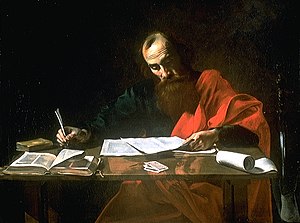  Las cartas que nos quedan de S. Pablo constituyen, además de libros inspirados del Nuevo Testamento. Son el depósito más claro y completo del pensamiento del Apóstol. Responden al esquema usual de las cartas romanas: saludo con alabanzas,, tratamiento del asunto, referencias personales, saludos y recuerdos de conocidos y  despedida.      De las catorce cartas que se conocen bajo su nombre, siete son claramente obra directa de Pablo, seis están escritas en su nombre o con sus ideas y la de los Hebreos es claramente ajena a su estilo y a su pensamiento. Hasta muchas Biblias cristianas ya no la incluyen en el grupo de las paulinas y la señalan aparte como obra de autor convertido al cristianismo y verdaderamente inspirada, pero original. Probablemente sea Bernabé, un acompañante de Pablo al principio y compañero suyo en la evangelizaciónLas cartas de S. Pablo son 13. Son importantes para conocer la doctrina cristiana. La Iglesia, en sus eucaristías dominicales, casi siempre lee un fragmento de una carta paulina.  ¿por que las valoramos tanto?  1º. Por el ardiente amor que reflejan a la figura de Jesús, el Resucitado, al cual se le considera presente en medio de la comunidad de los seguidores.
   En función de esa presencia, se quiere que todos vivan conforme al mensaje del Evangelio. Y para ellos se proclaman sus enseñanzas y se recuerda constantemente sus ejemplos.
    2º. Por la claridad y la naturalidad de las enseñanzas, cuando se dirigen al corazón y no sólo pretenden una instrucción de la inteligencia.  Las cartas paulinas no son documentos lógicos, hechos para explicar la fe, sino documentos familiares para animar  a los seguidores de Jesús.Las cartas paulinas que se conservan o se atribuyen son las siguientes:   1. Tesalonicenses 1º y 2ª. Año 52. Son dos cartas con poca distancia entre ambas. Iban para  la comunidad de Tesalónica, en Macedonia.  Escritas desde Corinto. Tal vez sea el primer documento del Nuevo Testamento escrito. Expone temas de los primeros momentos en que había pocos judíos cristianos.    2. Gálatas. Año 54. Para alguna comunidad de la región central de Asia, entre  Frigia, Capadocia y el Ponto. Con consignas sobre su comportamiento un tanto conflictivo. Escrita acaso desde Efeso.    3. Filipenses. Año 55. Comunidad de Filipo, la primera  formada por S. Pablo en esa ciudad de Filipo en Macedonia. Escrita desde una prisión, sin que sepa en qué lugar había sido detenido Pablo. Agradece la ayuda que le  dieron.    4. Colosenses. Año 55. Colosas, ciudad de Frigia. Trata de evitar los errores que acechan a la comunidad, que él no ha fundado, pero conoce por su discípulo Epafras. Previenen contra los judaizantes defienden tanto prácticas mosaicas entre los gentiles. Pablo se opone a ello.     5. Corintios 1 y 2. Año 55,  Más larga la primera que la segunda. Muy cuidas y escrita a coca distancia. Contiene textos muy hermosos. Corinto era ciudad del itsmo en el Peloponeso norte, con puerto muy comercial. Población muy compleja y multirracial de marineros y costumbres un tanto licenciosas    6. Romanos. Año 57. Es la más larga y doctrinal de las cartas paulinas Escribe a Roma sin conocerla todavía. Era la gran ciudad capital del Imperio. En su medio millón de habitantes en tiempos de Pablo cabían todas las ideas.7. Efesios Año 62. Iba dirigida a los habitantes de los entornos de Efeso, donde Pablo había estado evangelizando año y medio. Por el tono empleado, es probable que no proceda literalmente de Pablo. Su contenido litúrgico y el estilo usado dan a entender que el autor no conoce mucho a los destinatarios.   8. Tres personajes.    Pablo tuvo muchos compañeros y ayudantes en las largas campañas de extensión evangélica. Tres de ellos quedan en el recuerdo cristiano a través de las cartas paulinas.       Carta a Filemón de Colosas. Hacia el 55. Pablo está preso en algún lugar, tal vez en Efeso. Ha convertido como cristiano a un esclavo fugitivo, llamado Onésimo. Su amo, Filemón, pertenece a la comunidad cristiana.      Dos cartas a Timoteo.  Año  66. Parecen del año 66 cuando ya estaba al frente de la comunidad de Chipre     Carta a Tito. Acaso del 66. Es otro de los fieles seguidores, que ha tenido relación con Pablo, aunque apenas si podemos descubrir algún dato de él. 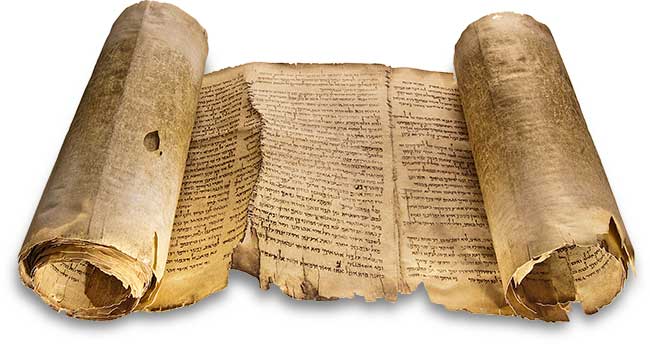 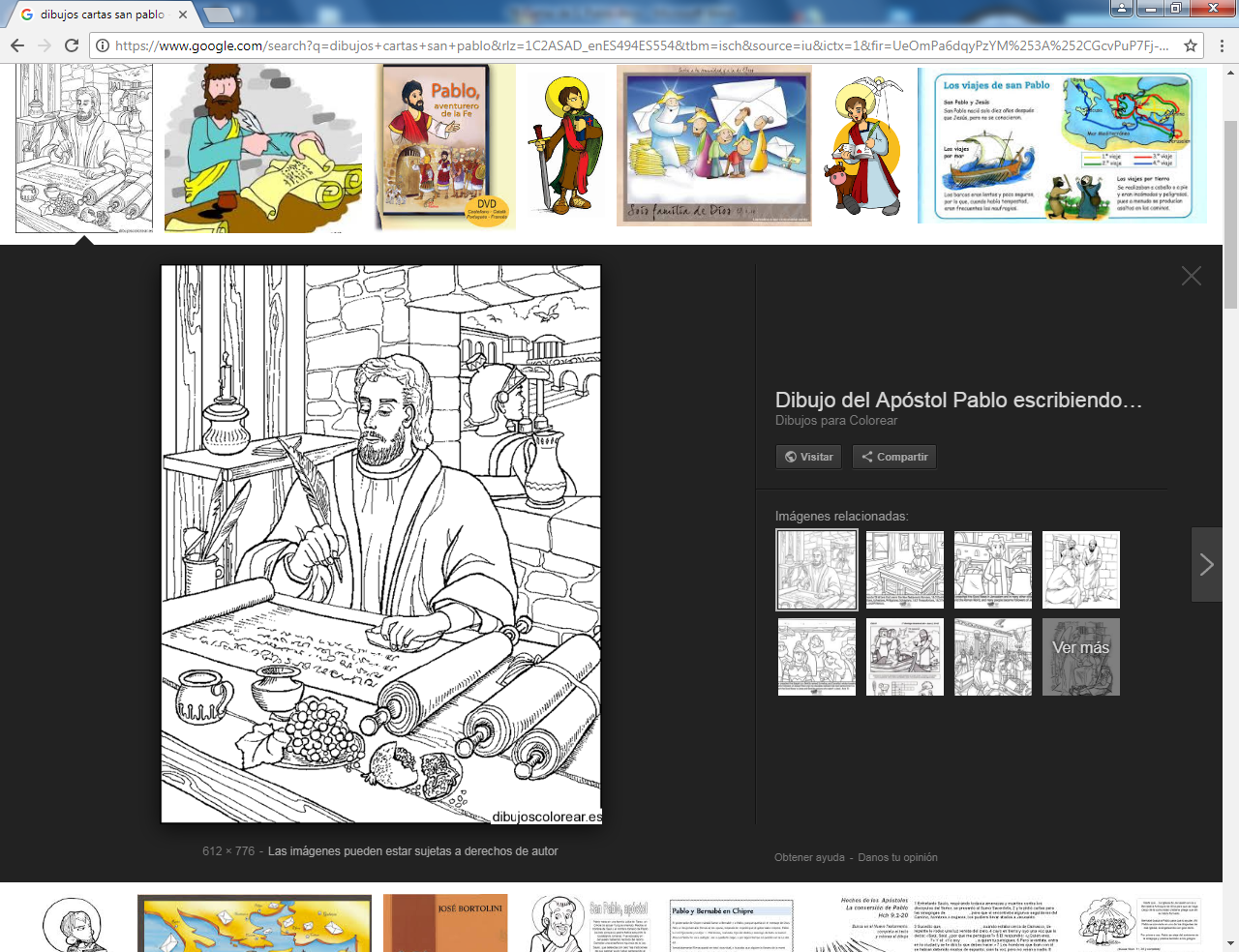 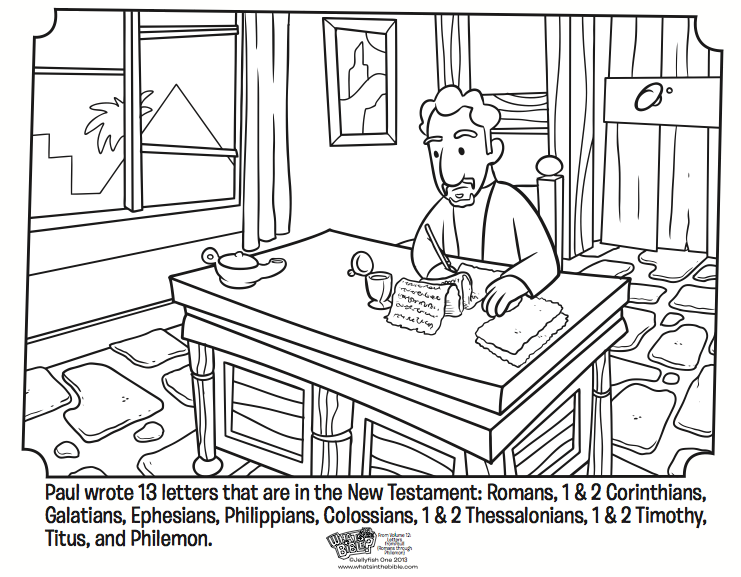 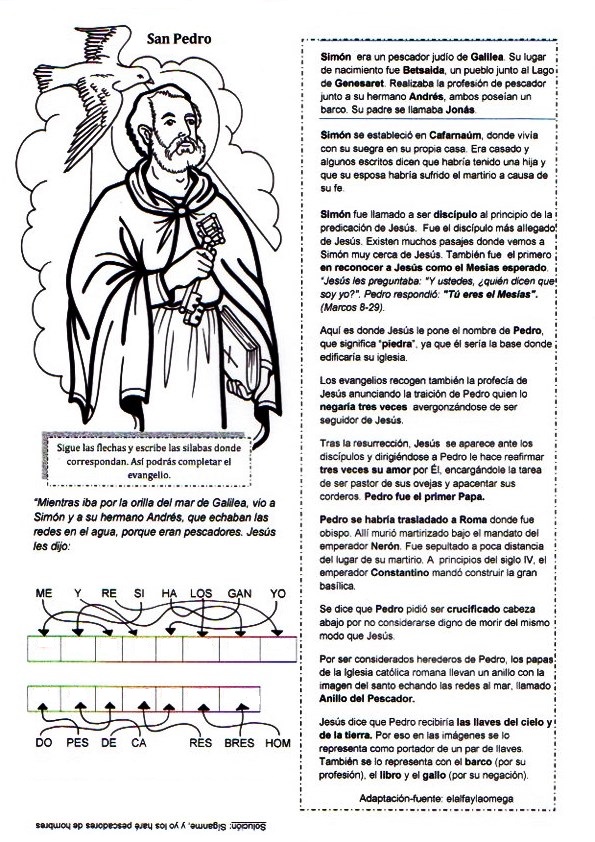 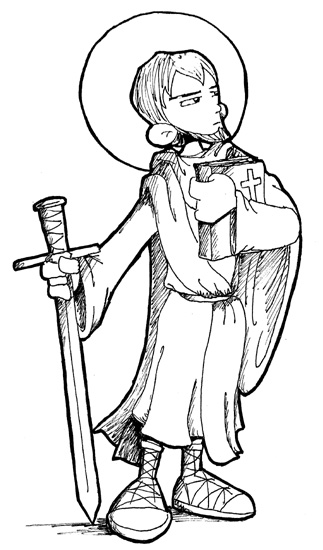 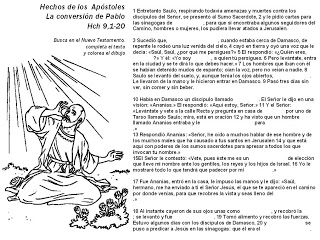 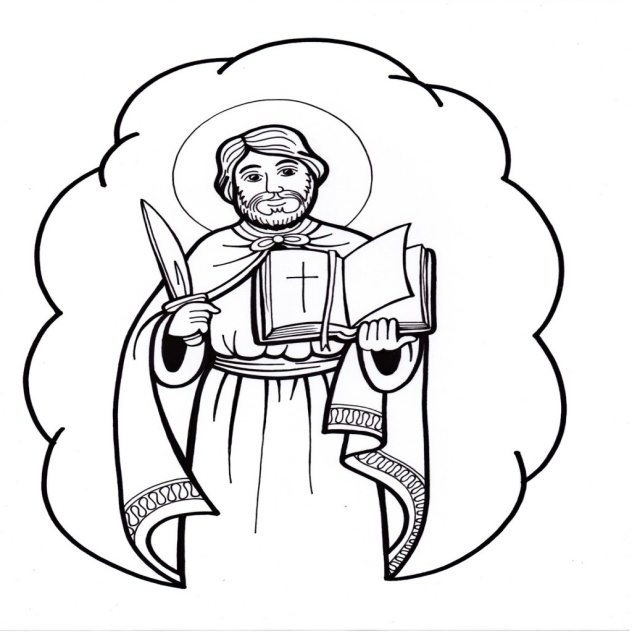 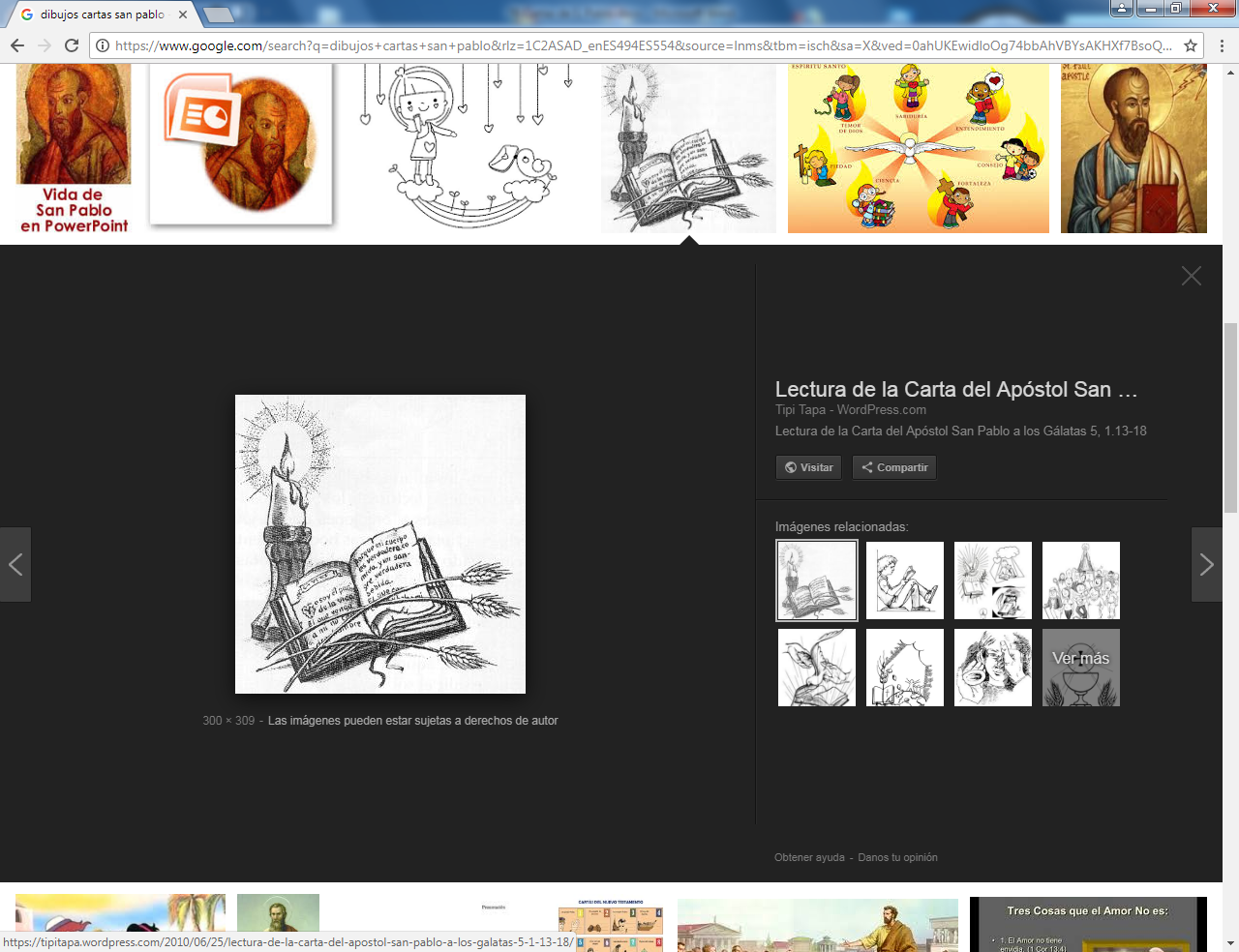 